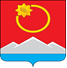 АДМИНИСТРАЦИЯ ТЕНЬКИНСКОГО ГОРОДСКОГО ОКРУГАМАГАДАНСКОЙ ОБЛАСТИП О С Т А Н О В Л Е Н И Е       03.03.2020 № 60-па                п. Усть-ОмчугО внесении изменений в постановление администрации Тенькинского городского округа от 23 декабря 2015 года № 96-па «О создании межведомственной комиссии по урегулированию вопросов, связанных с взысканием задолженности по оплате за жилищно-коммунальные услуги»В связи с кадровыми изменениями, произошедшими в структуре администрации Тенькинского городского округа Магаданской области, администрация Тенькинского городского округа Магаданской области                       п о с т а н о в л я е т:1. Внести в постановление администрации Тенькинского городского округа от 23 декабря 2015 года № 96-па «О создании межведомственной комиссии по урегулированию вопросов, связанных с взысканием задолженности по оплате за жилищно-коммунальные услуги» следующие изменения: 1.1. Приложение № 2 «Состав межведомственной комиссии по урегулированию вопросов, связанных с взысканием задолженности по оплате за жилищно-коммунальные услуги, изложить в новой редакции: ___2. Контроль за исполнением настоящего постановления оставляю за собой. 3. Настоящее постановление вступает в силу с момента его подписания и подлежит официальному опубликованию (обнародованию).Глава Тенькинского городского округа                                        Д.А. Ревутскийпредседатель комиссии:Ревутский Денис Анатольевич-глава Тенькинского городского округазаместитель председателя комиссии:Круглов Василий Александрович-руководитель комитет жилищно-коммунального хозяйства, дорожного хозяйства и жизнеобеспечения администрации Тенькинского городского округасекретарь комиссии:Маликова Наталья Александровна-ведущий специалист отдела жилищно- коммунального хозяйства и благоустройства, комитета жилищно-коммунального хозяйства, дорожного хозяйства и жизнеобеспечения администрации Тенькинского городского округачлены комиссии:Скосырских Ольга Владимировна-заместитель руководителя комитета, начальник отдела жилищно- коммунального хозяйства и благоустройства, комитета жилищно-коммунального хозяйства, дорожного хозяйства и жизнеобеспечения администрации Тенькинского городского округаМатунин Алексей Алексеевич-и. о. директора ООО «Тенька» (по согласованию)Долгинин Андрей Петрович-директор МУП Жилищно-эксплуатационное   управление  (по согласованию)Свинтозельский Виталий Леонидович  -председатель правления ТСЖ «Черемушки»Безкровная Татьяна Борисовна  -и. о. директора МУП «Омчакжилкомуслуги»(по согласованию)Хорошун Олег  Владимирович  -и. о. начальника    правового  отдела администрации Тенькинского городского округаПашковский Василий Леонидович   -и. о. прокурора Тенькинского района (по согласованию) ГригорьеваОлеся Сергеевна      -начальник Тенькинского районного отдела судебных  приставов (по согласованию) Морозова Людмила Ивановна   -директор ГКУ ЦЗН  Тенькинского района (по согласованию) Васильченко Татьяна Иосифовна-и. о. директора ГКУ «Тенькинский социальный центр» (по согласованию)